ПЛАН И РАСПОРЕД ПРЕДАВАЊАП1, П2, ...., П15 – Предавање прво, Предавање друго, ..., Предавање петнаесто, Ч - ЧасоваПЛАН И РАСПОРЕД ВЈЕЖБИВ1, В2, ...., В15 – Вјежбе прве, Вјежбе друге, ..., Вјежбе петнаесте, ТВ – Теоријске вјежбе, ПВ – Практичне вјежбе, Ч - ЧасоваПРЕДМЕТНИ НАСТАВНИК:Проф. др Страин Посављак, с.р.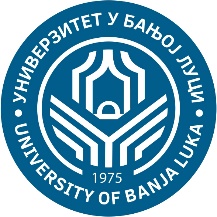 УНИВЕРЗИТЕТ У БАЊОЈ ЛУЦИМАШИНСКИ ФАКУЛТЕТКатедра за механику и конструкције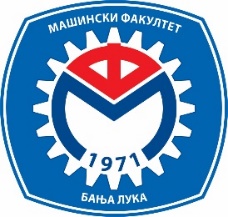 Ак. годинаПредметШифра предметаСтудијски програмЦиклус студијаГодина студијаСеместарБрој студенатаБрој група за вјежбе2022/2023.Теорија еластичности16-М10ТЕЛКонструкционо машинствоIIII81СедмицаПредавањеТематска јединицаДанДатумВријемеМјестоЧНаставникIП1УводСриједа05.10.2022.08:15 – 10:00Сала 113Проф. др Страин ПосављакIIП23IIIП33IVП43VП53VIП63VIIП73VIIIП83IXП93XП103XIП113XIIП123XIIIП133XIVП143XVП153СедмицаВјежбеТип вјежбиТематска јединицаДанДатумВријемеМјестоЧСарадникIВ1ТВТеорија напона - ЗадациПетак07.10.2022.08:15 – 11:00Сала 113Гордана Тошић,ма, в. асист.IIВ2ТВ3IIIВ3ТВ3IVВ4ТВ3VВ5ТВ3VIВ6ТВ3VIIВ7ТВ3VIIIВ8ТВ3IXВ9ПВ3XВ10ПВ3XIВ11ПВ3XIIВ12ПВ3XIIIВ13ПВ3XIVВ14ПВ3XVВ15ПВ3